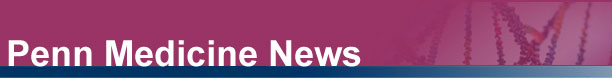 December 2, 2013 CONTACT:

Steve Graff
215-349-5653
stephen.graff@uphs.upenn.edu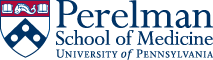 
This release is available online at
http://www.uphs.upenn.edu/news/News_Releases/2013/12/verma/
This release is available online at
http://www.uphs.upenn.edu/news/News_Releases/2013/12/verma/
This release is available online at
http://www.uphs.upenn.edu/news/News_Releases/2013/12/verma/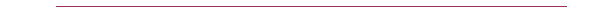 Brain Connectivity Study Reveals Striking Differences Between Men and Women Penn Medicine Brain Imaging Study Helps Explain Different Cognitive Strengths in Men and WomenPHILADELPHIA — A new brain connectivity study from Penn Medicine published today in the Proceedings of the National Academy of Sciences found striking differences in the neural wiring of men and women that’s lending credence to some commonly-held beliefs about their behavior. In one of the largest studies looking at the “connectomes” of the sexes, Ragini Verma, PhD, an associate professor in the department of Radiology at the Perelman School of Medicine at the University of Pennsylvania, and colleagues found greater neural connectivity from front to back and within one hemisphere in males, suggesting their brains are structured to facilitate connectivity between perception and coordinated action. In contrast, in females, the wiring goes between the left and right hemispheres, suggesting that they facilitate communication between the analytical and intuition.“These maps show us a stark difference--and complementarity--in the architecture of the human brain that helps provide a potential neural basis as to why men excel at certain tasks, and women at others,” said Verma.For instance, on average, men are more likely better at learning and performing a single task at hand, like cycling or navigating directions, whereas women have superior memory and social cognition skills, making them more equipped for multitasking and creating solutions that work for a group. They have a mentalistic approach, so to speak.Past studies have shown sex differences in the brain, but the neural wiring connecting regions across the whole brain that have been tied to such cognitive skills has never been fully shown in a large population.In the study, Verma and colleagues, including co-authors Ruben C. Gur, PhD, a professor of psychology in the department of Psychiatry, and Raquel E. Gur, MD, PhD, professor of Psychiatry, Neurology and Radiology, investigated the gender-specific differences in brain connectivity during the course of development in 949 individuals (521 females and 428 males) aged 8 to 22 years using diffusion tensor imaging (DTI).  DTI is water-based imaging technique that can trace and highlight the fiber  pathways connecting the different regions of the brain, laying the foundation for a structural connectome or network of the whole brain.This sample of youths was studied as part of the Philadelphia Neurodevelopmental Cohort, a National Institute of Mental Health-funded collaboration between the University of Pennsylvania Brain Behavior Laboratory and the Center for Applied Genomics at the Children’s Hospital of Philadelphia.  The brain is a roadmap of neural pathways linking many networks that help us process information and react accordingly, with behavior controlled by several of these sub-networks working in conjunction.  In the study, the researchers found that females displayed greater connectivity in the supratentorial region, which contains the cerebrum, the largest part of the brain, between the left and right hemispheres. Males, on the other hand, displayed greater connectivity within each hemisphere.  By contrast, the opposite prevailed in the cerebellum, the part of the brain that plays a major role in motor control, where males displayed greater inter-hemispheric connectivity and females displayed greater intra-hemispheric connectivity.  These connections likely give men an efficient system for coordinated action, where the cerebellum and cortex participate in bridging between perceptual experiences in the back of the brain, and action, in the front of the brain, according to the authors. The female connections likely facilitate integration of the analytic and sequential processing modes of the left hemisphere with the spatial, intuitive information processing modes of the right side.The authors observed only a few gender differences in the connectivity in children younger than 13 years, but the differences were more pronounced in adolescents aged 14 to 17 years and young adults older than 17.The findings were also consistent with a Penn behavior study, of which this imaging study was a subset of, that demonstrated pronounced sexual differences.  Females outperformed males on attention, word and face memory, and social cognition tests. Males performed better on spatial processing and sensorimotor speed. Those differences were most pronounced in the 12 to 14 age range. “It’s quite striking how complementary the brains of women and men really are,” said Dr. Ruben Gur.  “Detailed connectome maps of the brain will not only help us better understand the differences between how men and women think, but it will also give us more insight into the roots of neuropsychiatric disorders, which are often sex related.”Next steps are to quantify how an individual’s neural connections are different from the population; identify which neural connections are gender specific and common in both; and to see if findings from functional magnetic resonance imaging (fMRI) studies fall in line with the connectome data.Co-authors of the study include Madhura Ingalhalikar, Alex Smith, Drew Parker, Theodore D. Satterthwaite, Mark A. Elliott, Kosha Ruparel, and Hakon Hakonarson of the Section of Biomedical Image Analysis and the Center for Biomedical Image Computing and Analytics.This study was funded by in part by the National Institutes of Mental Health: MH089983, MH089924, MH079938, and MH092862.###Penn Medicine is one of the world's leading academic medical centers, dedicated to the related missions of medical education, biomedical research, and excellence in patient care. Penn Medicine consists of the Raymond and Ruth Perelman School of Medicine at the University of Pennsylvania (founded in 1765 as the nation's first medical school) and the University of Pennsylvania Health System, which together form a $4.3 billion enterprise.The Perelman School of Medicine has been ranked among the top five medical schools in the United States for the past 16 years, according to U.S. News & World Report's survey of research-oriented medical schools. The School is consistently among the nation's top recipients of funding from the National Institutes of Health, with $398 million awarded in the 2012 fiscal year.The University of Pennsylvania Health System's patient care facilities include: The Hospital of the University of Pennsylvania -- recognized as one of the nation's top "Honor Roll" hospitals by U.S. News & World Report; Penn Presbyterian Medical Center; Chester County Hospital; Penn Wissahickon Hospice; and Pennsylvania Hospital -- the nation's first hospital, founded in 1751. Additional affiliated inpatient care facilities and services throughout the Philadelphia region include Chestnut Hill Hospital and Good Shepherd Penn Partners, a partnership between Good Shepherd Rehabilitation Network and Penn Medicine.Penn Medicine is committed to improving lives and health through a variety of community-based programs and activities. In fiscal year 2012, Penn Medicine provided $827 million to benefit our community.Brain Connectivity Study Reveals Striking Differences Between Men and Women Penn Medicine Brain Imaging Study Helps Explain Different Cognitive Strengths in Men and WomenPHILADELPHIA — A new brain connectivity study from Penn Medicine published today in the Proceedings of the National Academy of Sciences found striking differences in the neural wiring of men and women that’s lending credence to some commonly-held beliefs about their behavior. In one of the largest studies looking at the “connectomes” of the sexes, Ragini Verma, PhD, an associate professor in the department of Radiology at the Perelman School of Medicine at the University of Pennsylvania, and colleagues found greater neural connectivity from front to back and within one hemisphere in males, suggesting their brains are structured to facilitate connectivity between perception and coordinated action. In contrast, in females, the wiring goes between the left and right hemispheres, suggesting that they facilitate communication between the analytical and intuition.“These maps show us a stark difference--and complementarity--in the architecture of the human brain that helps provide a potential neural basis as to why men excel at certain tasks, and women at others,” said Verma.For instance, on average, men are more likely better at learning and performing a single task at hand, like cycling or navigating directions, whereas women have superior memory and social cognition skills, making them more equipped for multitasking and creating solutions that work for a group. They have a mentalistic approach, so to speak.Past studies have shown sex differences in the brain, but the neural wiring connecting regions across the whole brain that have been tied to such cognitive skills has never been fully shown in a large population.In the study, Verma and colleagues, including co-authors Ruben C. Gur, PhD, a professor of psychology in the department of Psychiatry, and Raquel E. Gur, MD, PhD, professor of Psychiatry, Neurology and Radiology, investigated the gender-specific differences in brain connectivity during the course of development in 949 individuals (521 females and 428 males) aged 8 to 22 years using diffusion tensor imaging (DTI).  DTI is water-based imaging technique that can trace and highlight the fiber  pathways connecting the different regions of the brain, laying the foundation for a structural connectome or network of the whole brain.This sample of youths was studied as part of the Philadelphia Neurodevelopmental Cohort, a National Institute of Mental Health-funded collaboration between the University of Pennsylvania Brain Behavior Laboratory and the Center for Applied Genomics at the Children’s Hospital of Philadelphia.  The brain is a roadmap of neural pathways linking many networks that help us process information and react accordingly, with behavior controlled by several of these sub-networks working in conjunction.  In the study, the researchers found that females displayed greater connectivity in the supratentorial region, which contains the cerebrum, the largest part of the brain, between the left and right hemispheres. Males, on the other hand, displayed greater connectivity within each hemisphere.  By contrast, the opposite prevailed in the cerebellum, the part of the brain that plays a major role in motor control, where males displayed greater inter-hemispheric connectivity and females displayed greater intra-hemispheric connectivity.  These connections likely give men an efficient system for coordinated action, where the cerebellum and cortex participate in bridging between perceptual experiences in the back of the brain, and action, in the front of the brain, according to the authors. The female connections likely facilitate integration of the analytic and sequential processing modes of the left hemisphere with the spatial, intuitive information processing modes of the right side.The authors observed only a few gender differences in the connectivity in children younger than 13 years, but the differences were more pronounced in adolescents aged 14 to 17 years and young adults older than 17.The findings were also consistent with a Penn behavior study, of which this imaging study was a subset of, that demonstrated pronounced sexual differences.  Females outperformed males on attention, word and face memory, and social cognition tests. Males performed better on spatial processing and sensorimotor speed. Those differences were most pronounced in the 12 to 14 age range. “It’s quite striking how complementary the brains of women and men really are,” said Dr. Ruben Gur.  “Detailed connectome maps of the brain will not only help us better understand the differences between how men and women think, but it will also give us more insight into the roots of neuropsychiatric disorders, which are often sex related.”Next steps are to quantify how an individual’s neural connections are different from the population; identify which neural connections are gender specific and common in both; and to see if findings from functional magnetic resonance imaging (fMRI) studies fall in line with the connectome data.Co-authors of the study include Madhura Ingalhalikar, Alex Smith, Drew Parker, Theodore D. Satterthwaite, Mark A. Elliott, Kosha Ruparel, and Hakon Hakonarson of the Section of Biomedical Image Analysis and the Center for Biomedical Image Computing and Analytics.This study was funded by in part by the National Institutes of Mental Health: MH089983, MH089924, MH079938, and MH092862.###Penn Medicine is one of the world's leading academic medical centers, dedicated to the related missions of medical education, biomedical research, and excellence in patient care. Penn Medicine consists of the Raymond and Ruth Perelman School of Medicine at the University of Pennsylvania (founded in 1765 as the nation's first medical school) and the University of Pennsylvania Health System, which together form a $4.3 billion enterprise.The Perelman School of Medicine has been ranked among the top five medical schools in the United States for the past 16 years, according to U.S. News & World Report's survey of research-oriented medical schools. The School is consistently among the nation's top recipients of funding from the National Institutes of Health, with $398 million awarded in the 2012 fiscal year.The University of Pennsylvania Health System's patient care facilities include: The Hospital of the University of Pennsylvania -- recognized as one of the nation's top "Honor Roll" hospitals by U.S. News & World Report; Penn Presbyterian Medical Center; Chester County Hospital; Penn Wissahickon Hospice; and Pennsylvania Hospital -- the nation's first hospital, founded in 1751. Additional affiliated inpatient care facilities and services throughout the Philadelphia region include Chestnut Hill Hospital and Good Shepherd Penn Partners, a partnership between Good Shepherd Rehabilitation Network and Penn Medicine.Penn Medicine is committed to improving lives and health through a variety of community-based programs and activities. In fiscal year 2012, Penn Medicine provided $827 million to benefit our community.Brain Connectivity Study Reveals Striking Differences Between Men and Women Penn Medicine Brain Imaging Study Helps Explain Different Cognitive Strengths in Men and WomenPHILADELPHIA — A new brain connectivity study from Penn Medicine published today in the Proceedings of the National Academy of Sciences found striking differences in the neural wiring of men and women that’s lending credence to some commonly-held beliefs about their behavior. In one of the largest studies looking at the “connectomes” of the sexes, Ragini Verma, PhD, an associate professor in the department of Radiology at the Perelman School of Medicine at the University of Pennsylvania, and colleagues found greater neural connectivity from front to back and within one hemisphere in males, suggesting their brains are structured to facilitate connectivity between perception and coordinated action. In contrast, in females, the wiring goes between the left and right hemispheres, suggesting that they facilitate communication between the analytical and intuition.“These maps show us a stark difference--and complementarity--in the architecture of the human brain that helps provide a potential neural basis as to why men excel at certain tasks, and women at others,” said Verma.For instance, on average, men are more likely better at learning and performing a single task at hand, like cycling or navigating directions, whereas women have superior memory and social cognition skills, making them more equipped for multitasking and creating solutions that work for a group. They have a mentalistic approach, so to speak.Past studies have shown sex differences in the brain, but the neural wiring connecting regions across the whole brain that have been tied to such cognitive skills has never been fully shown in a large population.In the study, Verma and colleagues, including co-authors Ruben C. Gur, PhD, a professor of psychology in the department of Psychiatry, and Raquel E. Gur, MD, PhD, professor of Psychiatry, Neurology and Radiology, investigated the gender-specific differences in brain connectivity during the course of development in 949 individuals (521 females and 428 males) aged 8 to 22 years using diffusion tensor imaging (DTI).  DTI is water-based imaging technique that can trace and highlight the fiber  pathways connecting the different regions of the brain, laying the foundation for a structural connectome or network of the whole brain.This sample of youths was studied as part of the Philadelphia Neurodevelopmental Cohort, a National Institute of Mental Health-funded collaboration between the University of Pennsylvania Brain Behavior Laboratory and the Center for Applied Genomics at the Children’s Hospital of Philadelphia.  The brain is a roadmap of neural pathways linking many networks that help us process information and react accordingly, with behavior controlled by several of these sub-networks working in conjunction.  In the study, the researchers found that females displayed greater connectivity in the supratentorial region, which contains the cerebrum, the largest part of the brain, between the left and right hemispheres. Males, on the other hand, displayed greater connectivity within each hemisphere.  By contrast, the opposite prevailed in the cerebellum, the part of the brain that plays a major role in motor control, where males displayed greater inter-hemispheric connectivity and females displayed greater intra-hemispheric connectivity.  These connections likely give men an efficient system for coordinated action, where the cerebellum and cortex participate in bridging between perceptual experiences in the back of the brain, and action, in the front of the brain, according to the authors. The female connections likely facilitate integration of the analytic and sequential processing modes of the left hemisphere with the spatial, intuitive information processing modes of the right side.The authors observed only a few gender differences in the connectivity in children younger than 13 years, but the differences were more pronounced in adolescents aged 14 to 17 years and young adults older than 17.The findings were also consistent with a Penn behavior study, of which this imaging study was a subset of, that demonstrated pronounced sexual differences.  Females outperformed males on attention, word and face memory, and social cognition tests. Males performed better on spatial processing and sensorimotor speed. Those differences were most pronounced in the 12 to 14 age range. “It’s quite striking how complementary the brains of women and men really are,” said Dr. Ruben Gur.  “Detailed connectome maps of the brain will not only help us better understand the differences between how men and women think, but it will also give us more insight into the roots of neuropsychiatric disorders, which are often sex related.”Next steps are to quantify how an individual’s neural connections are different from the population; identify which neural connections are gender specific and common in both; and to see if findings from functional magnetic resonance imaging (fMRI) studies fall in line with the connectome data.Co-authors of the study include Madhura Ingalhalikar, Alex Smith, Drew Parker, Theodore D. Satterthwaite, Mark A. Elliott, Kosha Ruparel, and Hakon Hakonarson of the Section of Biomedical Image Analysis and the Center for Biomedical Image Computing and Analytics.This study was funded by in part by the National Institutes of Mental Health: MH089983, MH089924, MH079938, and MH092862.###Penn Medicine is one of the world's leading academic medical centers, dedicated to the related missions of medical education, biomedical research, and excellence in patient care. Penn Medicine consists of the Raymond and Ruth Perelman School of Medicine at the University of Pennsylvania (founded in 1765 as the nation's first medical school) and the University of Pennsylvania Health System, which together form a $4.3 billion enterprise.The Perelman School of Medicine has been ranked among the top five medical schools in the United States for the past 16 years, according to U.S. News & World Report's survey of research-oriented medical schools. The School is consistently among the nation's top recipients of funding from the National Institutes of Health, with $398 million awarded in the 2012 fiscal year.The University of Pennsylvania Health System's patient care facilities include: The Hospital of the University of Pennsylvania -- recognized as one of the nation's top "Honor Roll" hospitals by U.S. News & World Report; Penn Presbyterian Medical Center; Chester County Hospital; Penn Wissahickon Hospice; and Pennsylvania Hospital -- the nation's first hospital, founded in 1751. Additional affiliated inpatient care facilities and services throughout the Philadelphia region include Chestnut Hill Hospital and Good Shepherd Penn Partners, a partnership between Good Shepherd Rehabilitation Network and Penn Medicine.Penn Medicine is committed to improving lives and health through a variety of community-based programs and activities. In fiscal year 2012, Penn Medicine provided $827 million to benefit our community.